第一章  投标邀请书(适用于邀请招标） ① 	（项目名称）      标段施工投标邀请书②	（被邀请单位名称）：1.  招标条件本招标项目                    （项目名称） 已由                  （项目 审批、核准或备案机关名称） 以                （批文名称及编号） 批准建设， 施 工图设计已由             （批准机关名称） 以                （批文名称及编 号） 批准，项目业主为            ，建设资金来自           （资金来源）， 出资 比例为           ，招标人为               。项目已具备招标条件， 现邀请你单 位参加                   （项目名称）        标段施工投标。2.  项目概况与招标范围	（说明本次招标项目的建设地点、规模、 计划工期、 招标范围、标段 划分等）。3.  投标人资格要求3.1  本次招标要求投标人须具备        资质、         业绩， 并在人员、设 备、资金等方面具有承担本标段施工的能力。投标人应进入交通运输部“全国公路建设市场信用信息管理系统（http： //glxy.mot.gov.cn）”中的公路工程施工资质企业名录， 且投标人名称和资质与该名录 中的相应企业名称和资质完全一致。 ③3.2  本次招标        （接受或不接受）联合体投标。 联合体投标的，应满足下 列要求：                          。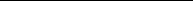 ①  招标人可根据项目具体特点和实际需要对本章内容进行补充、细化，但应遵守《中华人民共和国招标投标法》 等有关法律法规的规定。②  招标人应自招标文件开始发售之日起， 将招标文件的关键内容上传至具有招标监督职责的交通运输主管部门 政府网站或其指定的其他网站上进行公开， 公开内容包括项目概况、对投标人的全部资格条件要求、 评标办 法全文、招标人联系方式等。③  本段规定仅适用于根据《关于发布公路工程从业企业资质名录的通知》（厅公路字〔2011〕114 号）要求，招 标人应通过名录对投标人资质条件进行审核的公路施工企业。4.  招标文件的获取4.1  请于      年     月     日至     年   月    日， 每日上午   时   分 至   时   分， 下午   时   分至   时   分 （北京时间， 下同）， 在        （详 细地址）持本邀请书和单位介绍信、经办人身份证购买招标文件。4.2  招标文件每套售价         元， 图纸每套售价         元， 招标人根据对 本合同工程勘察所取得的水文、地质、气象和料场分布、取土场、弃土场位置等资料 编制的参考资料每套售价         元，售后不退①。5.  投标文件的递交及相关事宜5.1  招标人将于下列时间和地点组织进行工程现场踏勘并召开投标预备会。踏勘现场时间：    年   月   日   时   分， 集中地点：                  ； 投标预备会时间：     年   月   日   时   分，地点：                   。5.2  投标文件递交的截止时间（投标截止时间， 下同） 为  年  月  日  时  分 ②，投标人应于当日   时   分至   时   分将投标文件递交至            （详细 地址）。5.3  逾期送达的、未送达指定地点的或不按照招标文件要求密封的投标文件， 招 标人将予以拒收。6.  确认你单位收到本邀请书后， 请于    年   月   日   时   分前， 以书面形式确认 是否参加投标。在本邀请书规定的时间内未表示是否参加投标或明确表示不参加投标 的，不得再参加投标。7．联系方式招 标 人：                      地    址：                      邮政编码：                      联 系 人：                      招标代理机构：                  地    址：                      邮政编码：                      联 系 人：                      电    话：                           电    话：                      ①  每套招标文件售价只计工本费，最高不超过 1000 元（不含图纸部分） ；图纸每套售价最高不超过 3000 元；参考资料也应只计工本费，最高不超过 1000 元。②  依法必须进行招标的公路工程， 自招标文件开始发售之日起至投标人递交投标文件截止之日止，不得少于 20 日。传    真：                      电子邮件：                      传    真：                      电子邮件：                      网    址：                           网    址：                      开户银行：                      账    号：                      开户银行：                      账    号：                      	年      月     日附件 确认通知确认通知	（招标人名称）：我方已于       年       月       日收到你方       年       月         日发出的                  （项目名称）      标段施工招标的投标邀请书，并确 认         （参加/不参加）投标。特此确认。被邀请单位名称：                    （盖单位章）	年         月         日第一章 投标邀请书(代资格预审通过通知书） ① 	（项目名称）       标段施工投标邀请书②	（被邀请单位名称）：你单位已通过资格预审， 现邀请你单位按招标文件规定的内容， 参加      （项 目名称）     标段施工投标。请你单位于     年    月    日至     年    月    日， 每日上午   时   分 至   时   分， 下午   时   分至   时   分（北京时间， 下同）， 在           （详 细地址）持本邀请书、单位介绍信及经办人身份证购买招标文件。招标文件每套售价         元， 图纸每套售价         元， 招标人根据对本合 同工程勘察所取得的水文、地质、气象和料场分布、取土场、弃土场位置等资料编制 的参考资料每套售价         元，售后不退③。招标人将于下列时间和地点组织进行工程现场踏勘并召开投标预备会。踏勘现场时间：    年   月   日   时   分， 集中地点：                  ；投标预备会时间：     年   月   日   时   分，地点：                   。投标文件递交的截止时间（投标截止时间， 下同）为    年   月   日   时   分 ④ ，投标人应于当日    时   分至    时   分将投标文件递交至            （详 细地址）。逾期送达的、未送达指定地点的或不按照招标文件要求密封的投标文件， 招标人 将予以拒收。你单位收到本邀请书后， 请于    年   月   日   时   分前， 以书面形式确认 是否参加投标。在本邀请书规定的时间内未表示是否参加投标或明确表示不参加投标 的，不得再参加投标。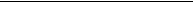 ①  招标人可根据项目具体特点和实际需要对本章内容进行补充、细化，但应遵守《中华人民共和国招标投标法》 等有关法律法规的规定。②  招标人应自招标文件开始发售之日起， 将招标文件的关键内容上传至具有招标监督职责的交通运输主管部门 政府网站或其指定的其他网站上进行公开， 公开内容包括项目概况、对投标人的全部资格条件要求、 评标办 法全文、招标人联系方式等。③  每套招标文件售价只计工本费，最高不超过 1000 元（不含图纸部分） ；图纸每套售价最高不超过 3000 元；参 考资料也应只计工本费，最高不超过 1000 元。④  依法必须进行招标的公路工程， 自招标文件开始发售之日起至投标人递交投标文件截止之日止，不得少于 20。招 标 人：                      地    址：                      招标代理机构：                  地    址：                      邮政编码：                      联 系 人：                      电    话：                      传    真：                      电子邮件：                      邮政编码：                      联 系 人：                      电    话：                      传    真：                      电子邮件：                      网    址：                           网    址：                      开户银行：                      账    号：                      开户银行：                      账    号：                      	年      月     日附件 确认通知确认通知	（招标人名称）：我方已于         年         月         日收到你方         年          月         日发出的                  （项目名称）     标段施工招标的投标邀 请书，并确认         （参加/不参加）投标。特此确认。被邀请单位名称：                    （盖单位章）	年         月         日